ПРАВИТЕЛЬСТВО САХАЛИНСКОЙ ОБЛАСТИПОСТАНОВЛЕНИЕот 6 ноября 2018 г. N 527ОБ УТВЕРЖДЕНИИ РЕГИОНАЛЬНОЙ ПРОГРАММЫ"ФОРМИРОВАНИЕ СИСТЕМЫ КОМПЛЕКСНОЙ РЕАБИЛИТАЦИИИ АБИЛИТАЦИИ ИНВАЛИДОВ, В ТОМ ЧИСЛЕ ДЕТЕЙ-ИНВАЛИДОВ,В САХАЛИНСКОЙ ОБЛАСТИ"В соответствии с постановлением Правительства Российской Федерации от 29.03.2019 N 363 "Об утверждении государственной программы Российской Федерации "Доступная среда" и приказом Минтруда России от 26.12.2017 N 875 "Об утверждении методики разработки и реализации региональной программы по формированию системы комплексной реабилитации и абилитации инвалидов, в том числе детей-инвалидов (типовая программа субъекта Российской Федерации)" Правительство Сахалинской области постановляет:(преамбула в ред. Постановления Правительства Сахалинской области от 26.11.2021 N 509)1. Утвердить региональную программу "Формирование системы комплексной реабилитации и абилитации инвалидов, в том числе детей-инвалидов, в Сахалинской области" (прилагается).(в ред. Постановления Правительства Сахалинской области от 13.11.2019 N 508)2. Опубликовать настоящее постановление в газете "Губернские ведомости", на официальном сайте Губернатора и Правительства Сахалинской области, на "Официальном интернет-портале правовой информации".Председатель ПравительстваСахалинской областиВ.Г.ЩербинаУтвержденапостановлениемПравительства Сахалинской областиот 06.11.2018 N 527РЕГИОНАЛЬНАЯ ПРОГРАММА"ФОРМИРОВАНИЕ СИСТЕМЫ КОМПЛЕКСНОЙ РЕАБИЛИТАЦИИИ АБИЛИТАЦИИ ИНВАЛИДОВ, В ТОМ ЧИСЛЕ ДЕТЕЙ-ИНВАЛИДОВ,В САХАЛИНСКОЙ ОБЛАСТИ"Паспортрегиональной программы"Формирование системы комплексной реабилитациии абилитации инвалидов, в том числе детей-инвалидов,в Сахалинской области"(в ред. Постановления Правительства Сахалинской областиот 26.11.2021 N 509)1. Характеристика проблемыи обоснование необходимости решения ее программными методами(в ред. Постановления Правительства Сахалинской областиот 26.11.2021 N 509)Генеральная Ассамблея ООН 13 декабря 2006 года Резолюцией 61/106 приняла Конвенцию о правах инвалидов и Факультативный протокол к ней. Конвенция подписана Российской Федерацией в 2008 году, ратифицирована Федеральным законом от 03.05.2012 N 46-ФЗ.В связи с подписанием Российской Федерацией Конвенции о правах инвалидов возникла необходимость комплексного подхода к решению вопросов реабилитации и абилитации инвалидов, в том числе детей-инвалидов, ранней помощи в субъекте Российской Федерации и ее решения программно-целевым методом.Одним из важнейших направлений Конвенции является достижение максимальной независимости инвалидов посредством укрепления и расширения комплексных реабилитационных и абилитационных услуг. Комплексная реабилитация и абилитация инвалидов, в том числе детей-инвалидов, должны охватывать медицинский и социальный аспект, вопросы образования и трудоустройства и учитывать, что инвалиды представляют собой неоднородную группу лиц и потребности их различны.Реабилитация и абилитация должны начинаться как можно раньше и основываться на многопрофильной оценке нужд и сильных сторон инвалида (ребенка-инвалида), способствовать вовлечению его в местное сообщество и быть доступными для инвалидов как можно ближе к местам их непосредственного проживания.Для реализации программ комплексной реабилитации и абилитации инвалидов, в том числе детей-инвалидов, необходимо как обучение специалистов и персонала, предоставляющих реабилитационные и абилитационные услуги, так и получение информации самими инвалидами и членами их семей об использовании ассистивных устройств и технологий, относящихся к реабилитации и абилитации.Актуальность проблемы определяется наличием в социальной структуре общества значительного числа лиц, имеющих признаки ограничения жизнедеятельности. В настоящее время в Сахалинской области проживают 22,8 тысячи инвалидов, из них детей-инвалидов - 1,9 тысячи человек, в том числе 554 инвалида с нарушением опорно-двигательного аппарата, 826 инвалидов по зрению, 265 колясочников, 214 инвалидов по слуху.В рамках государственной программы Сахалинской области "Доступная среда в Сахалинской области" созданы определенные условия для проведения системной работы по реабилитации и социальной адаптации инвалидов в сферах здравоохранения, социальной защиты, образования, занятости населения, спорта и культуры.В целях реализации реабилитационных и абилитационных мероприятий, предусмотренных индивидуальной программой реабилитации или абилитации инвалида, ребенка-инвалида (далее - ИПРА), соисполнителями Программы заключены Соглашения о взаимодействии с Федеральным казенным учреждением "Главное бюро медико-социальной экспертизы по Сахалинской области".В рамках реализации государственной программы "Развитие здравоохранения Сахалинской области", утвержденной постановлением Правительства Сахалинской области от 31.05.2013 N 281, в области создана трехэтапная система медицинской реабилитации граждан с комплексным подходом и обеспечением преемственности и непрерывности мероприятий по реабилитации на всех этапах:- первый этап - оказание медицинской реабилитационной помощи в острый период течения заболевания или травмы в специализированных отделениях стационаров;- второй этап - оказание медицинской реабилитационной помощи в ранний восстановительный период на реабилитационных койках круглосуточных стационаров;- третий этап - в амбулаторно-поликлинических учреждениях и в условиях санаторно-курортных организаций.С целью обеспечения мероприятий по медицинской реабилитации инвалидам, ветеранам ВОВ и приравненным к ним категориям в АО "Санаторий "Синегорские минеральные воды" организован выезд на дом бригад врачей-специалистов и медицинского персонала среднего звена.Крупнейшим мероприятием в области в рамках государственной программы Сахалинской области "Доступная среда в Сахалинской области" является открытие с января 2018 года областного реабилитационного центра, рассчитанного на 200 посетителей в смену, в том числе 25 мест стационара.В 2018 году на базе ГБУ "Областной реабилитационный центр для инвалидов" в г. Южно-Сахалинске создан Ресурсный центр для людей с ограниченными возможностями здоровья, который предоставляет услуги 4-х ведомств:- ФКУ "Главное Бюро МСЭ по Сахалинской области";- министерство социальной защиты Сахалинской области;- ГУ "Отделение Пенсионного Фонда по Сахалинской области";- ГУ "Сахалинское региональное отделение Фонда социального страхования РФ".В Сахалинской области осуществляет деятельность реабилитационный центр для детей и подростков с ограниченными возможностями "Преодоление", который обеспечивает социальную реабилитацию детей и подростков с отклонениями в умственном и физическом развитии в возрасте от рождения до 18 лет, а также семей, в которых дети воспитываются.На базе ГБУ "Центр социального обслуживания населения Сахалинской области" для людей с ограниченными физическими возможностями действует сеть пунктов проката технических средств реабилитации. Пункты проката оснащены наиболее востребованными изделиями по 14-ти наименованиям - комнатные и прогулочные инвалидные коляски, отвечающие самым современным требованиям, костыли, трости, многофункциональные кровати и т.д. Пункты проката открыты в 15 муниципальных образованиях.Продолжают работу компьютерные классы для инвалидов при учреждениях социального обслуживания населения. За период их функционирования обучение прошли более 600 инвалидов, проживающих в Сахалинской области.К началу 2018 года в Сахалинской области решена задача по ликвидации очередности в стационарные организации социального обслуживания для инвалидов. Вместе с тем работа по недопущению возникновения очередности вновь должна проводиться на постоянной основе. Для этого следует ориентироваться на применение стационарозамещающих технологий в работе с одиноко проживающими инвалидами, а также семьями, в которых проживают инвалиды.Вместе с тем проведение комплексной реабилитации инвалидов на качественном уровне способствует наиболее успешной социальной интеграции инвалидов в общество и в целом улучшению социального благополучия общества.В образовательных организациях Сахалинской области психолого-педагогическое сопровождение детей-инвалидов и обучающихся с ограниченными возможностями здоровья обеспечивают педагоги-психологи и социальные педагоги, методическую помощь которым оказывают ГБОУ ДПО "Институт развития образования Сахалинской области" и ГБУ "Центр психолого-педагогической помощи семье и детям". В 2017 году проведены:- 29 семинаров-практикумов для педагогов-психологов и социальных педагогов образовательных организаций. Обучено более 154 специалистов;- 3 супервизии и один мастер-класс для 29 педагогов-психологов образовательных организаций;- стажировка 8 педагогов-психологов образовательных организаций;- 53 индивидуальные методические консультации для 47 специалистов образовательных организаций.В 2018 году в образовательных организациях Сахалинской области 116 специалистов прошли обучение и повышение квалификации по вопросам реабилитации и социальной интеграции инвалидов.Потребность в подготовке кадров остается актуальной.С целью осуществления превентивных мер по содействию трудоустройству инвалидов, не обратившихся за предоставлением государственных услуг в сфере занятости населения, в области разработан порядок внутриведомственного взаимодействия по вопросу реализации реабилитационных мероприятий ИПРА, возложенных на органы занятости.Мероприятия по содействию трудоустройству инвалидов осуществляются строго в соответствии с рекомендациями индивидуальной программы реабилитации или абилитации инвалида.В рамках заключенного соглашения с ФКУ ГБ МСЭ с целью выработки конкретных рекомендаций по трудоустройству с участием врачей-реабилитологов ФКУ ГБ МСЭ проводятся приемы граждан с ограниченными физическими возможностями, состоящих на учете в органах службы занятости.В целях оснащения отделений адаптивной физической культуры при государственных учреждениях физкультуры и спорта специальным оборудованием приобретен специальный инвентарь для занятий адаптивной физической культурой. Остается потребность в приобретении специализированного инвентаря.2. Основные цели, задачии целевые показатели (индикаторы) Программы(в ред. Постановления Правительства Сахалинской областиот 15.12.2020 N 583)Целью Программы является повышение уровня обеспеченности инвалидов, в том числе детей-инвалидов, реабилитационными и абилитационными услугами, ранней помощью, а также уровня профессионального развития и занятости, включая содействие занятости инвалидов, в том числе детей-инвалидов, развитие сопровождаемого проживания инвалидов в Сахалинской области.Программа предусматривает решение следующих задач:1. Определение потребности инвалидов, в том числе детей-инвалидов, в реабилитационных и абилитационных услугах, услугах ранней помощи, получении услуг в рамках сопровождаемого проживания в Сахалинской области.2. Формирование условий для повышения уровня профессионального развития и занятости, включая сопровождаемое содействие занятости, инвалидов, в том числе детей-инвалидов, в Сахалинской области.3. Формирование и поддержание в актуальном состоянии нормативной правовой и методической базы по организации системы комплексной реабилитации и абилитации инвалидов, в том числе детей-инвалидов, а также ранней помощи, сопровождаемого проживания инвалидов в Сахалинской области.4. Формирование условий для развития системы комплексной реабилитации и абилитации инвалидов, в том числе детей-инвалидов, а также ранней помощи, сопровождаемого проживания инвалидов в Сахалинской области.5. Обеспечение доступности, качества и безопасности социального обслуживания инвалидов, в том числе детей-инвалидов.6. Создание условий для интеграции в трудовую деятельность лиц с ограниченными физическими возможностями, в том числе путем создания специальных рабочих мест для инвалидов.7. Повышение доступности дополнительных реабилитационных услуг, предоставляемых в рамках государственной программы Сахалинской области "Доступная среда в Сахалинской области".Целевые показатели (индикаторы) программы приведены в приложении N 1 к Программе.3. Срок реализации Программы(в ред. Постановления Правительства Сахалинской областиот 26.11.2021 N 509)Срок реализации Программы: 2019 - 2024 годы.4. Перечень программных мероприятий(в ред. Постановления Правительства Сахалинской областиот 15.12.2020 N 583)Программа содержит комплекс программных мероприятий (далее - перечень мероприятий), исходя из первоочередных и дополнительных задач Программы.Перечень мероприятий состоит из разделов:1. Мероприятия по определению потребности инвалидов, в том числе детей-инвалидов, в реабилитационных и абилитационных услугах, услугах ранней помощи, получении услуг в рамках сопровождаемого проживания в Сахалинской области;2. Мероприятия по формированию условий для повышения уровня профессионального развития и занятости, включая сопровождаемое содействие занятости, инвалидов, в том числе детей-инвалидов, в Сахалинской области;3. Мероприятия по формированию и поддержанию в актуальном состоянии нормативной правовой и методической базы по организации системы комплексной реабилитации и абилитации инвалидов, в том числе детей-инвалидов, а также ранней помощи, сопровождаемого проживания инвалидов в Сахалинской области;4. Мероприятия по формированию условий для развития системы комплексной реабилитации и абилитации инвалидов, в том числе детей-инвалидов, а также ранней помощи, сопровождаемого проживания инвалидов в Сахалинской области;5. Мероприятия, направленные на выполнение дополнительных задач Программы.Перечень и описание мероприятий Программы представлены в приложении N 2 к Программе.5. Ресурсное обеспечение Программы(в ред. Постановления Правительства Сахалинской областиот 13.11.2019 N 508)Финансирование мероприятий Программы осуществляется в рамках реализации государственных программ Сахалинской области:- "Развитие здравоохранения в Сахалинской области" (утверждена постановлением Правительства Сахалинской области от 31.05.2013 N 281);- "Доступная среда в Сахалинской области" (утверждена постановлением Правительства Сахалинской области от 31.05.2013 N 280);- "Социальная поддержка населения Сахалинской области" (утверждена постановлением Правительства Сахалинской области от 31.05.2013 N 279);- "Развитие образования в Сахалинской области" (утверждена постановлением Правительства Сахалинской области от 28.06.2013 N 331);- "Содействие занятости населения Сахалинской области" (утверждена постановлением Правительства Сахалинской области от 05.04.2013 N 166);- "Развитие сферы культуры в Сахалинской области" (утверждена постановлением Правительства Сахалинской области от 31.07.2013 N 394).Объем ресурсного обеспечения Программы представлен в приложении N 3 к Программе.6. Управление и контроль реализации Программы(в ред. Постановления Правительства Сахалинской областиот 27.07.2023 N 394)Текущее управление и координацию работ соисполнителей Программы, контроль за ходом ее реализации осуществляет министерство социальной защиты Сахалинской области.Механизм реализации Программы базируется на принципах партнерства и разграничения полномочий и ответственности всех участников Программы.Соисполнители Программы организуют исполнение мероприятий Программы, представляют информацию об их исполнении ответственному исполнителю Программы два раза в год:- по итогам работы за первое полугодие - не позднее 15 июля текущего года;- по итогам работы за год - не позднее 20 января года, следующего за отчетным.Также при необходимости соисполнители Программы выступают инициаторами корректировки программных мероприятий, источников и объемов их финансирования (с учетом результатов оценки эффективности Программы).Механизм реализации Программы предполагает эффективность использования бюджетных средств.7. Оценка эффективности реализации Программы(в ред. Постановления Правительства Сахалинской областиот 15.12.2020 N 583)Программа направлена на устранение или возможно более полную компенсацию ограничений жизнедеятельности инвалидов в целях их социальной адаптации, включая достижение ими материальной независимости и интеграции в общество, формирование равных возможностей во всех сферах жизни общества, а также на развитие ранней помощи, сопровождаемого проживания инвалидов.Реализация мероприятий, предусмотренных Программой, позволит:- повысить уровень и качество предоставляемых инвалидам, в том числе детям-инвалидам, реабилитационных и абилитационных услуг;- способствовать возвращению инвалидов к активной жизни за счет частичного или полного восстановления или компенсации способностей к бытовой, общественной и профессиональной деятельности, а также формированию у них новых способностей к бытовой, общественной и профессиональной деятельности;- увеличить уровень информированности инвалидов, в том числе детей-инвалидов, получателей услуг ранней помощи о реабилитационных и абилитационных услугах, услугах ранней помощи, а также об услугах, предоставляемых в рамках сопровождаемого проживания инвалидов;- преодолеть социальную изоляцию и включить инвалидов, в том числе детей-инвалидов, в жизнь общества, включая совместные с другими гражданами мероприятия (в том числе досуговые, культурные, спортивные).Экономическая эффективность региональной программы обеспечивается путем рационального использования средств бюджетов бюджетной системы Российской Федерации, в том числе в результате перераспределения расходов.Приложение N 1к региональной программе"Формирование системыкомплексной реабилитациии абилитации инвалидов,в том числе детей-инвалидов,в Сахалинской области",утвержденной постановлениемПравительства Сахалинской областиот 06.11.2018 N 527СВЕДЕНИЯО ЦЕЛЕВЫХ ПОКАЗАТЕЛЯХ (ИНДИКАТОРАХ) ПРОГРАММЫ--------------------------------<*> В Сахалинской области находится два реабилитационных центра (ГКУ "Реабилитационный центр для детей и подростков с ограниченными возможностями "Преодоление" и ГБУ "Сахалинский областной реабилитационный центр для инвалидов"), подлежащих включению в систему комплексной реабилитации и абилитации инвалидов, в том числе детей-инвалидов. Данные центры находятся в ведомстве министерства социальной защиты Сахалинской области.Приложение N 2к региональной программе"Формирование системыкомплексной реабилитациии абилитации инвалидов,в том числе детей-инвалидов,в Сахалинской области",утвержденной постановлениемПравительства Сахалинской областиот 06.11.2018 N 527ПЕРЕЧЕНЬМЕРОПРИЯТИЙ ПРОГРАММЫПриложение N 3к региональной программе"Формирование системыкомплексной реабилитациии абилитации инвалидов,в том числе детей-инвалидов,в Сахалинской области",утвержденной постановлениемПравительства Сахалинской областиот 06.11.2018 N 527ОБЪЕМРЕСУРСНОГО ОБЕСПЕЧЕНИЯ ПРОГРАММЫПриложение N 4к региональной программе"Формирование системыкомплексной реабилитациии абилитации инвалидов,в том числе детей-инвалидов,в Сахалинской области",утвержденной постановлениемПравительства Сахалинской областиот 06.11.2018 N 527СВЕДЕНИЯО ПЛАНИРУЕМОМ РАСПРЕДЕЛЕНИИ БЮДЖЕТНЫХ АССИГНОВАНИЙ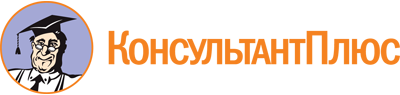 Постановление Правительства Сахалинской области от 06.11.2018 N 527
(ред. от 27.07.2023)
"Об утверждении региональной программы "Формирование системы комплексной реабилитации и абилитации инвалидов, в том числе детей-инвалидов, в Сахалинской области"
(вместе с "Перечнем мероприятий Программы")Документ предоставлен КонсультантПлюс

www.consultant.ru

Дата сохранения: 27.10.2023
 Список изменяющих документов(в ред. Постановлений Правительства Сахалинской областиот 13.11.2019 N 508, от 15.12.2020 N 583, от 22.04.2021 N 164,от 26.11.2021 N 509, от 27.07.2023 N 394)Список изменяющих документов(в ред. Постановлений Правительства Сахалинской областиот 13.11.2019 N 508, от 15.12.2020 N 583, от 22.04.2021 N 164,от 26.11.2021 N 509, от 27.07.2023 N 394)Наименование ПрограммыРегиональная программа "Формирование системы комплексной реабилитации и абилитации инвалидов, в том числе детей-инвалидов, в Сахалинской области" (далее - Программа)Основания разработки Программы1. Концепция долгосрочного социально-экономического развития Российской Федерации на период до 2020 года, утвержденная распоряжением Правительства Российской Федерации от 17 ноября 2008 года N 1662-р.2. Концепция развития ранней помощи в Российской Федерации на период до 2020 года, утвержденная распоряжением Правительства Российской Федерации от 31 августа 2016 года N 1839-р.3. Концепция создания, ведения и использования федеральной государственной информационной системы "Федеральный реестр инвалидов", утвержденная распоряжением Правительства Российской Федерации от 16 июля 2016 года N 1506-р.4. Государственная программа Российской Федерации "Доступная среда", утвержденная постановлением Правительства Российской Федерации от 29 марта 2019 года N 363.5. План мероприятий по реализации в субъектах Российской Федерации программ сопровождения инвалидов молодого возраста при получении ими профессионального образования и содействия в последующем трудоустройстве на 2016 - 2020 годы, утвержденный распоряжением Правительства Российской Федерации от 16 июля 2016 года N 1507-р.6. План социального развития центров экономического роста Сахалинской области, утвержденный распоряжением Правительства Сахалинской области от 25 июня 2018 года N 347-р.7. Государственная программа "Развитие здравоохранения Сахалинской области", утвержденная постановлением Правительства Сахалинской области от 31 мая 2013 года N 281.8. Государственная программа Сахалинской области "Доступная среда в Сахалинской области", утвержденная постановлением Правительства Сахалинской области от 31 мая 2013 года N 280.9. Государственная программа Сахалинской области "Социальная поддержка населения Сахалинской области", утвержденная постановлением Правительства Сахалинской области от 31 мая 2013 года N 279.10. Государственная программа Сахалинской области "Развитие образования в Сахалинской области", утвержденная постановлением Правительства Сахалинской области от 28 июня 2013 года N 331.11. Государственная программа Сахалинской области "Содействие занятости населения Сахалинской области", утвержденная постановлением Правительства Сахалинской области от 5 апреля 2013 года N 166.12. Ведомственная целевая программа "Сопровождение инвалидов молодого возраста при получении ими профессионального образования и при содействии в последующем трудоустройстве в Сахалинской области", утвержденная постановлением Правительства Сахалинской области от 27 февраля 2018 года N 68.13. Государственная программа Сахалинской области "Развитие сферы культуры в Сахалинской области", утвержденная постановлением Правительства Сахалинской области от 31 июля 2013 года N 394Ответственный исполнитель ПрограммыМинистерство социальной защиты Сахалинской областиСоисполнители ПрограммыМинистерство здравоохранения Сахалинской областиМинистерство образования Сахалинской областиМинистерство спорта Сахалинской областиМинистерство культуры и архивного дела Сахалинской областиАгентство по труду и занятости населения Сахалинской областиЦель ПрограммыПовышение уровня обеспеченности инвалидов, в том числе детей-инвалидов, реабилитационными и абилитационными услугами, ранней помощью, а также уровня профессионального развития и занятости, включая содействие занятости инвалидов, в том числе детей-инвалидов, развитие сопровождаемого проживания инвалидов в Сахалинской областиЗадачи Программы:первоочередные1. Определение потребности инвалидов, в том числе детей-инвалидов, в реабилитационных и абилитационных услугах, услугах ранней помощи, получении услуг в рамках сопровождаемого проживания в Сахалинской области.2. Формирование условий для повышения уровня профессионального развития и занятости, включая сопровождаемое содействие занятости, инвалидов, в том числе детей-инвалидов, в Сахалинской области.3. Формирование и поддержание в актуальном состоянии нормативной правовой и методической базы по организации системы комплексной реабилитации и абилитации инвалидов, в том числе детей-инвалидов, а также ранней помощи, сопровождаемого проживания инвалидов в Сахалинской области.4. Формирование условий для развития системы комплексной реабилитации и абилитации инвалидов, в том числе детей-инвалидов, а также ранней помощи, сопровождаемого проживания инвалидов в Сахалинской областидополнительные1. Создание условий для интеграции в трудовую деятельность лиц с ограниченными физическими возможностями, в том числе путем создания специальных рабочих мест для инвалидов.2. Повышение доступности реабилитационных услуг, предоставляемых в рамках государственной программы Сахалинской области "Доступная среда в Сахалинской области".3. Повышение доступности реабилитационных услуг, предоставляемых в рамках государственной программы Сахалинской области "Социальная поддержка населения Сахалинской области"Целевые показатели (индикаторы) Программыосновные1. Доля инвалидов, в отношении которых осуществлялись мероприятия по реабилитации и (или) абилитации, в общей численности инвалидов Сахалинской области, имеющих такие рекомендации в индивидуальной программе реабилитации или абилитации (взрослые).2. Доля инвалидов, в отношении которых осуществлялись мероприятия по реабилитации и (или) абилитации, в общей численности инвалидов Сахалинской области, имеющих такие рекомендации в индивидуальной программе реабилитации или абилитации (дети).3. Доля реабилитационных организаций, подлежащих включению в систему комплексной реабилитации и абилитации инвалидов, в том числе детей-инвалидов, Сахалинской области, в общем числе реабилитационных организаций, расположенных на территории Сахалинской области.4. Число инвалидов, получивших услуги в рамках сопровождаемого проживания.5. Доля занятых инвалидов трудоспособного возраста в общей численности инвалидов трудоспособного возраста Сахалинской области.6. Доля семей Сахалинской области, включенных в программы ранней помощи, удовлетворенных качеством услуг ранней помощи (по результатам анкетирования).7. Доля детей целевой группы, получивших услуги ранней помощи, в общем числе детей в Сахалинской области, нуждающихся в получении таких услуг.8. Доля специалистов Сахалинской области, обеспечивающих оказание реабилитационных и (или) абилитационных мероприятий инвалидам, в том числе детям-инвалидам, прошедших обучение по программам повышения квалификации и профессиональной переподготовки специалистов, в том числе по применению методик по реабилитации и абилитации инвалидов, в общей численности таких специалистов Сахалинской области.9. Доля инвалидов, удовлетворенных качеством услуг сопровождаемого проживания (по результатам анкетирования).10. Количество детей, получивших услуги в рамках сопровождаемого проживаниядополнительные1. Доля лиц с ограниченными возможностями здоровья и инвалидов в возрасте от 6 до 18 лет, систематически занимающихся физической культурой и спортом, в общей численности данной категории населения.2. Доля лиц с ограниченными возможностями здоровья и инвалидов, систематически занимающихся физической культурой и спортом, в общей численности данной категории населения.3. Численность инвалидов, получивших дополнительные реабилитационные услуги в рамках государственной программы Сахалинской области "Доступная среда в Сахалинской области".4. Доля инвалидов I и II группы, обеспеченных устройством "тревожная кнопка", от общего числа граждан указанных категорий, обратившихся за получением устройства "тревожная кнопка", проживающих на территории Сахалинской области.5. Количество трудоустроенных инвалидов на субсидированные рабочие места с возмещением работодателям затрат по оплате труда инвалидов, включая выплаты за наставничество.6. Количество трудоустроенных инвалидов на оборудованные (оснащенные) для них рабочие местаСрок реализации Программы2019 - 2024 годыОбъемы и источники финансирования ПрограммыОбщий объем финансирования составляет 355063,7 тыс. рублей, из них:в 2019 году - 112272,9 тыс. рублей;в 2020 году - 56464,6 тыс. рублей;в 2021 году - 55782,7 тыс. рублей;в 2022 году - 41881,7 тыс. рублей;в 2023 году - 41558,3 тыс. рублей;в 2024 году - 47103,5 тыс. рублей.Объем средств федерального бюджета, предоставляемых на реализацию мероприятий в сфере деятельности Минтруда России, составляет 8031,3 тыс. рублей, из них:в 2019 году - 3630,2 тыс. рублей;в 2020 году - 1710,3 тыс. рублей;в 2021 году - 1749,8 тыс. рублей;в 2022 году - 941,0 тыс. рублей;в 2023 году - 0,0 тыс. рублей;в 2024 году - 0,0 тыс. рублей.Объем средств бюджета Сахалинской области составляет 347032,4 тыс. рублей, из них:в 2019 году - 108642,7 тыс. рублей;в 2020 году - 54754,3 тыс. рублей;в 2021 году - 54032,9 тыс. рублей;в 2022 году - 40940,7 тыс. рублей;в 2023 году - 41558,3 тыс. рублей;в 2024 году - 47103,5,5 тыс. рублей.Объем средств бюджетов муниципальных образований Сахалинской области составляет 0 тыс. рублей, из них:в 2019 году - 0 тыс. рублей;в 2020 году - 0 тыс. рублей;в 2021 году - 0 тыс. рублей;в 2022 году - 0 тыс. рублей;в 2023 году - 0 тыс. рублей;в 2024 году - 0 тыс. рублей.Объем средств из внебюджетных источников составляет 0 тыс. рублей, из них:в 2019 году - 0 тыс. рублей;в 2020 году - 0 тыс. рублей;в 2021 году - 0 тыс. рублей;в 2022 году - 0 тыс. рублей;в 2023 году - 0 тыс. рублей;в 2024 году - 0 тыс. рублей.Объем средств по показателю "доля инвалидов, в отношении которых осуществлялись мероприятия по реабилитации и (или) абилитации, в общей численности инвалидов Сахалинской области, имеющих такие рекомендации в индивидуальной программе реабилитации или абилитации (взрослые)" составляет 42695,0 тыс. рублей, из них:в 2019 году - 3454,6 тыс. рублей;в 2020 году - 6992,9 тыс. рублей;в 2021 году - 9826,4 тыс. рублей;в 2022 году - 8837,5 тыс. рублей;в 2023 году - 6791,8 тыс. рублей;в 2024 году - 6791,8 тыс. рублей.Объем средств по показателю "доля инвалидов, в отношении которых осуществлялись мероприятия по реабилитации и (или) абилитации, в общей численности инвалидов Сахалинской области, имеющих такие рекомендации в индивидуальной программе реабилитации или абилитации (дети)" составляет 95519,7 тыс. рублей, из них:в 2019 году - 56334,3 тыс. рублей;в 2020 году - 4840,1 тыс. рублей;в 2021 году - 9808,7 тыс. рублей;в 2022 году - 9236,6 тыс. рублей;в 2023 году - 7650,0 тыс. рублей;в 2024 году - 7650,0 тыс. рублейОжидаемые результаты реализации Программы1. Увеличение доли инвалидов, в отношении которых осуществлялись мероприятия по реабилитации и (или) абилитации, в общей численности инвалидов Сахалинской области, имеющих такие рекомендации в индивидуальной программе реабилитации или абилитации (взрослые).2. Увеличение доли инвалидов, в отношении которых осуществлялись мероприятия по реабилитации и (или) абилитации, в общей численности инвалидов Сахалинской области, имеющих такие рекомендации в индивидуальной программе реабилитации или абилитации (дети).3. Сохранение доли реабилитационных организаций, подлежащих включению в систему комплексной реабилитации и абилитации инвалидов, в том числе детей-инвалидов, Сахалинской области, в общем числе реабилитационных организаций, расположенных на территории Сахалинской области.4. Увеличение числа инвалидов, получивших услуги в рамках сопровождаемого проживания.5. Увеличение доли занятых инвалидов трудоспособного возраста в общей численности инвалидов трудоспособного возраста Сахалинской области.6. Увеличение доли семей Сахалинской области, включенных в программы ранней помощи, удовлетворенных качеством услуг ранней помощи.7. Увеличение доли детей целевой группы, получивших услуги ранней помощи, в общем числе детей в Сахалинской области, нуждающихся в получении таких услуг.8. Увеличение доли специалистов Сахалинской области, обеспечивающих оказание реабилитационных и (или) абилитационных мероприятий инвалидам, в том числе детям-инвалидам, прошедших обучение по программам повышения квалификации и профессиональной переподготовки специалистов, в том числе по применению методик по реабилитации и абилитации инвалидов, в общей численности таких специалистов Сахалинской области.9. Увеличение числа инвалидов, получивших реабилитационные услуги в сферах социальной защиты и культуры.10. Увеличение доли лиц с ограниченными возможностями здоровья и инвалидов в возрасте от 6 до 18 лет, систематически занимающихся физической культурой и спортом, в общей численности данной категории населения.11. Сохранение на уровне 100% доли инвалидов I и II группы, охваченных стационарозамещающими технологиямиСписок изменяющих документов(в ред. Постановления Правительства Сахалинской областиот 26.11.2021 N 509)Задачи ПрограммыЦелевые показатели (индикаторы) ПрограммыЕдиница измерения целевого показателя (индикатора) ПрограммыФактическое значение целевого показателя (индикатора) Программы в текущем году (2021 год)Изменение значения целевого показателя (индикатора) Программы по годамИзменение значения целевого показателя (индикатора) Программы по годамИзменение значения целевого показателя (индикатора) Программы по годамЗадачи ПрограммыЦелевые показатели (индикаторы) ПрограммыЕдиница измерения целевого показателя (индикатора) ПрограммыФактическое значение целевого показателя (индикатора) Программы в текущем году (2021 год)2022 год2023 год2024 год1234567I. Первоочередные задачи региональной программы:I. Первоочередные задачи региональной программы:I. Первоочередные задачи региональной программы:I. Первоочередные задачи региональной программы:I. Первоочередные задачи региональной программы:I. Первоочередные задачи региональной программы:I. Первоочередные задачи региональной программы:1.1. Определение потребности инвалидов, в том числе детей-инвалидов, в реабилитационных и абилитационных услугах, услугах ранней помощи, получении услуг в рамках сопровождаемого проживания в Сахалинской области1.1.1. Доля инвалидов, в отношении которых осуществлялись мероприятия по реабилитации и (или) абилитации, в общей численности инвалидов Сахалинской области, имеющих такие рекомендации в индивидуальной программе реабилитации или абилитации (взрослые)%758085901.1. Определение потребности инвалидов, в том числе детей-инвалидов, в реабилитационных и абилитационных услугах, услугах ранней помощи, получении услуг в рамках сопровождаемого проживания в Сахалинской области1.1.2. Доля инвалидов, в отношении которых осуществлялись мероприятия по реабилитации и (или) абилитации, в общей численности инвалидов Сахалинской области, имеющих такие рекомендации в индивидуальной программе реабилитации или абилитации (дети)%798489941.1. Определение потребности инвалидов, в том числе детей-инвалидов, в реабилитационных и абилитационных услугах, услугах ранней помощи, получении услуг в рамках сопровождаемого проживания в Сахалинской области1.1.3. Доля детей целевой группы, получивших услуги ранней помощи, в общем числе детей в Сахалинской области, нуждающихся в получении таких услуг:1.1. Определение потребности инвалидов, в том числе детей-инвалидов, в реабилитационных и абилитационных услугах, услугах ранней помощи, получении услуг в рамках сопровождаемого проживания в Сахалинской области- охват неонатальным скринингом (доля новорожденных, обследованных на врожденные и наследственные заболевания, в общем числе детей, родившихся живыми)%98,998,999,099,51.1. Определение потребности инвалидов, в том числе детей-инвалидов, в реабилитационных и абилитационных услугах, услугах ранней помощи, получении услуг в рамках сопровождаемого проживания в Сахалинской области- охват аудиологическим скринингом (доля детей первого года жизни, обследованных на аудиологический скрининг, в общем числе детей первого года жизни)%96,096,597,098,01.1. Определение потребности инвалидов, в том числе детей-инвалидов, в реабилитационных и абилитационных услугах, услугах ранней помощи, получении услуг в рамках сопровождаемого проживания в Сахалинской области1.1.4. Количество детей, получивших услуги в рамках сопровождаемого проживания:Кол-во человек1.1. Определение потребности инвалидов, в том числе детей-инвалидов, в реабилитационных и абилитационных услугах, услугах ранней помощи, получении услуг в рамках сопровождаемого проживания в Сахалинской области- по сопровождению семей с детьмиКол-во человек555565651.1. Определение потребности инвалидов, в том числе детей-инвалидов, в реабилитационных и абилитационных услугах, услугах ранней помощи, получении услуг в рамках сопровождаемого проживания в Сахалинской области- группы присмотраКол-во человек9910101.1. Определение потребности инвалидов, в том числе детей-инвалидов, в реабилитационных и абилитационных услугах, услугах ранней помощи, получении услуг в рамках сопровождаемого проживания в Сахалинской области- сиделкиКол-во человек303540401.1. Определение потребности инвалидов, в том числе детей-инвалидов, в реабилитационных и абилитационных услугах, услугах ранней помощи, получении услуг в рамках сопровождаемого проживания в Сахалинской области1.1.5. Число инвалидов, получающих услуги в рамках сопровождаемого проживанияКол-во человек--25301.2. Формирование условий для повышения уровня профессионального развития и занятости, включая сопровождаемое содействие занятости, инвалидов, в том числе детей-инвалидов, в Сахалинской области1.2.1. Доля занятых инвалидов трудоспособного возраста в общей численности инвалидов трудоспособного возраста Сахалинской области%40,240,440,640,81.3. Формирование и поддержание в актуальном состоянии нормативной правовой и методической базы по организации системы комплексной реабилитации и абилитации инвалидов, в том числе детей-инвалидов, а также ранней помощи, сопровождаемого проживания инвалидов в Сахалинской области1.3.1. Доля реабилитационных организаций, подлежащих включению в систему комплексной реабилитации и абилитации инвалидов, в том числе детей-инвалидов, Сахалинской области, в общем числе реабилитационных организаций, расположенных на территории Сахалинской области%100,0100,0100,0100,01.4. Формирование условий для развития системы комплексной реабилитации и абилитации инвалидов, в том числе детей-инвалидов, а также ранней помощи, сопровождаемого проживания в Сахалинской области1.4.1. Доля семей Сахалинской области, включенных в программы ранней помощи, удовлетворенных качеством услуг ранней помощи (по результатам анкетирования)%46,047,048,049,01.4. Формирование условий для развития системы комплексной реабилитации и абилитации инвалидов, в том числе детей-инвалидов, а также ранней помощи, сопровождаемого проживания в Сахалинской области1.4.2. Доля специалистов Сахалинской области, обеспечивающих оказание реабилитационных и (или) абилитационных мероприятий инвалидам, в том числе детям-инвалидам, прошедших обучение по программам повышения квалификации и профессиональной переподготовки специалистов, в том числе по применению методик по реабилитации и абилитации инвалидов, в общей численности таких специалистов Сахалинской области%40,045,046,046,01.4. Формирование условий для развития системы комплексной реабилитации и абилитации инвалидов, в том числе детей-инвалидов, а также ранней помощи, сопровождаемого проживания в Сахалинской области1.4.3. Доля инвалидов, удовлетворенных качеством услуг сопровождаемого проживания (по результатам анкетирования)%--50,050,0II. Дополнительные задачи региональной программыII. Дополнительные задачи региональной программыII. Дополнительные задачи региональной программыII. Дополнительные задачи региональной программыII. Дополнительные задачи региональной программыII. Дополнительные задачи региональной программыII. Дополнительные задачи региональной программы2.1. Создание условий для интеграции в трудовую деятельность лиц с ограниченными физическими возможностями, в том числе путем создания специальных рабочих мест для инвалидов2.1.1. Количество трудоустроенных инвалидов на субсидированные рабочие места с возмещением работодателям затрат по оплате труда инвалидов, включая выплаты за наставничествоКол-во человек3001302.1. Создание условий для интеграции в трудовую деятельность лиц с ограниченными физическими возможностями, в том числе путем создания специальных рабочих мест для инвалидов2.1.2. Количество трудоустроенных инвалидов на оборудованные (оснащенные) для них рабочие местаКол-во человек50052.2. Повышение доступности реабилитационных услуг, предоставляемых в рамках государственной программы Сахалинской области "Доступная среда в Сахалинской области"2.2.1. Численность инвалидов, получивших дополнительные реабилитационные услуги в рамках государственной программы Сахалинской области "Доступная среда в Сахалинской области"Кол-во человек13501355136013602.2. Повышение доступности реабилитационных услуг, предоставляемых в рамках государственной программы Сахалинской области "Доступная среда в Сахалинской области"2.2.2. Доля лиц с ограниченными возможностями здоровья и инвалидов в возрасте от 6 до 18 лет, систематически занимающихся физической культурой и спортом, в общей численности данной категории населения%89,089,089,089,92.2. Повышение доступности реабилитационных услуг, предоставляемых в рамках государственной программы Сахалинской области "Доступная среда в Сахалинской области"2.2.3. Доля лиц с ограниченными возможностями здоровья и инвалидов, систематически занимающихся физической культурой и спортом, в общей численности данной категории населения%34,534,534,534,52.3. Повышение доступности реабилитационных услуг, предоставляемых в рамках государственной программы Сахалинской области "Социальная поддержка населения Сахалинской области"2.3.1. Доля инвалидов I и II группы, обеспеченных устройством "тревожная кнопка", от общего числа граждан указанных категорий, обратившихся за получением устройства "тревожная кнопка", проживающих на территории Сахалинской области%100,0100,0100,0100,0Список изменяющих документов(в ред. Постановлений Правительства Сахалинской областиот 26.11.2021 N 509, от 27.07.2023 N 394)Наименование мероприятияСроки реализации мероприятияИсполнители мероприятияОжидаемый результат реализации мероприятияОбъем расходов на выполнение мероприятий (тыс. рублей)Объем расходов на выполнение мероприятий (тыс. рублей)Объем расходов на выполнение мероприятий (тыс. рублей)Объем расходов на выполнение мероприятий (тыс. рублей)Объем расходов на выполнение мероприятий (тыс. рублей)Номер целевого показателя (индикатора) Программы, на достижение которого направлены мероприятияНаименование мероприятияСроки реализации мероприятияИсполнители мероприятияОжидаемый результат реализации мероприятиявсегосредства федерального бюджетасредства бюджета Сахалинской областисредства бюджетов муниципальных образований Сахалинской областисредства из внебюджетных источниковНомер целевого показателя (индикатора) Программы, на достижение которого направлены мероприятия12345678910Мероприятия, направленные на выполнение первоочередных задач ПрограммыМероприятия, направленные на выполнение первоочередных задач ПрограммыМероприятия, направленные на выполнение первоочередных задач ПрограммыМероприятия, направленные на выполнение первоочередных задач ПрограммыМероприятия, направленные на выполнение первоочередных задач ПрограммыМероприятия, направленные на выполнение первоочередных задач ПрограммыМероприятия, направленные на выполнение первоочередных задач ПрограммыМероприятия, направленные на выполнение первоочередных задач ПрограммыМероприятия, направленные на выполнение первоочередных задач ПрограммыМероприятия, направленные на выполнение первоочередных задач Программы1. Мероприятия по определению потребности инвалидов, в том числе детей-инвалидов, в реабилитационных и абилитационных услугах, услугах ранней помощи, получении услуг в рамках сопровождаемого проживания в Сахалинской области1. Мероприятия по определению потребности инвалидов, в том числе детей-инвалидов, в реабилитационных и абилитационных услугах, услугах ранней помощи, получении услуг в рамках сопровождаемого проживания в Сахалинской области1. Мероприятия по определению потребности инвалидов, в том числе детей-инвалидов, в реабилитационных и абилитационных услугах, услугах ранней помощи, получении услуг в рамках сопровождаемого проживания в Сахалинской области1. Мероприятия по определению потребности инвалидов, в том числе детей-инвалидов, в реабилитационных и абилитационных услугах, услугах ранней помощи, получении услуг в рамках сопровождаемого проживания в Сахалинской области1. Мероприятия по определению потребности инвалидов, в том числе детей-инвалидов, в реабилитационных и абилитационных услугах, услугах ранней помощи, получении услуг в рамках сопровождаемого проживания в Сахалинской области1. Мероприятия по определению потребности инвалидов, в том числе детей-инвалидов, в реабилитационных и абилитационных услугах, услугах ранней помощи, получении услуг в рамках сопровождаемого проживания в Сахалинской области1. Мероприятия по определению потребности инвалидов, в том числе детей-инвалидов, в реабилитационных и абилитационных услугах, услугах ранней помощи, получении услуг в рамках сопровождаемого проживания в Сахалинской области1. Мероприятия по определению потребности инвалидов, в том числе детей-инвалидов, в реабилитационных и абилитационных услугах, услугах ранней помощи, получении услуг в рамках сопровождаемого проживания в Сахалинской области1. Мероприятия по определению потребности инвалидов, в том числе детей-инвалидов, в реабилитационных и абилитационных услугах, услугах ранней помощи, получении услуг в рамках сопровождаемого проживания в Сахалинской области1. Мероприятия по определению потребности инвалидов, в том числе детей-инвалидов, в реабилитационных и абилитационных услугах, услугах ранней помощи, получении услуг в рамках сопровождаемого проживания в Сахалинской области1.1. Мероприятия по определению потребности в реабилитационных и абилитационных услугах1.1. Мероприятия по определению потребности в реабилитационных и абилитационных услугах1.1. Мероприятия по определению потребности в реабилитационных и абилитационных услугах1.1. Мероприятия по определению потребности в реабилитационных и абилитационных услугах1.1.1. Организация межведомственного взаимодействия между соисполнителями программы и ФКУ ГБ МСЭ Сахалинской области по определению потребности в реабилитационных и абилитационных услугах2019 - 2024Министерство социальной защиты Сахалинской области, министерство здравоохранения Сахалинской области, министерство образования Сахалинской области, агентство по труду и занятости населения Сахалинской областиВнедрение отработанной модели межведомственного взаимодействия-----1.1.11.1.21.2. Мероприятия по определению потребности в услугах ранней помощи1.2. Мероприятия по определению потребности в услугах ранней помощи1.2. Мероприятия по определению потребности в услугах ранней помощи1.2. Мероприятия по определению потребности в услугах ранней помощи1.2.1. Организация проведения неонатального и аудиологического скрининга2019 - 2024Министерство здравоохранения Сахалинской областиВыявление заболевания на ранних сроках45672,9(2019 г. - 5500,0; 2020 г. - 5500,0; 2021 г. - 10535,4; 2022 г. - 7490,8; 2023 г. - 10646,7; 2024 г. - 6000,0)-45672,9(2019 г. - 5500,0; 2020 г. - 5500,0; 2021 г. - 10535,4; 2022 г. - 7490,8; 2023 г. - 10646,7; 2024 г. - 6000,0)1.1.31.3. Мероприятия по определению потребности в получении услуг в рамках сопровождаемого проживания1.3. Мероприятия по определению потребности в получении услуг в рамках сопровождаемого проживания1.3. Мероприятия по определению потребности в получении услуг в рамках сопровождаемого проживания1.3. Мероприятия по определению потребности в получении услуг в рамках сопровождаемого проживания1.3.1. Подбор кандидатов для подготовки к учебному (тренировочному) сопровождаемому проживанию инвалидов, формирование групп инвалидов для сопровождаемого проживания2020 - 2024Министерство социальной защиты Сахалинской областиУвеличение численности инвалидов, получивших услуги в рамках сопровождаемого проживания-----1.1.51.3.2. Проведение учебного (тренировочного) сопровождаемого проживания по обучению инвалидов навыкам самостоятельной жизнедеятельности, освоения ими необходимых социальных компенсаций, их коррекция, развитие возможностей к самостоятельному удовлетворению основных жизненных потребностей, адаптации к самостоятельной жизни2020 - 2024Министерство социальной защиты Сахалинской областиУвеличение численности инвалидов, получивших услуги в рамках сопровождаемого проживания-----1.1.52. Мероприятия по формированию условий для повышения уровня профессионального развития и занятости, включая сопровождаемое содействие занятости, инвалидов, в том числе детей-инвалидов, в Сахалинской области2. Мероприятия по формированию условий для повышения уровня профессионального развития и занятости, включая сопровождаемое содействие занятости, инвалидов, в том числе детей-инвалидов, в Сахалинской области2. Мероприятия по формированию условий для повышения уровня профессионального развития и занятости, включая сопровождаемое содействие занятости, инвалидов, в том числе детей-инвалидов, в Сахалинской области2. Мероприятия по формированию условий для повышения уровня профессионального развития и занятости, включая сопровождаемое содействие занятости, инвалидов, в том числе детей-инвалидов, в Сахалинской области2. Мероприятия по формированию условий для повышения уровня профессионального развития и занятости, включая сопровождаемое содействие занятости, инвалидов, в том числе детей-инвалидов, в Сахалинской области2. Мероприятия по формированию условий для повышения уровня профессионального развития и занятости, включая сопровождаемое содействие занятости, инвалидов, в том числе детей-инвалидов, в Сахалинской области2. Мероприятия по формированию условий для повышения уровня профессионального развития и занятости, включая сопровождаемое содействие занятости, инвалидов, в том числе детей-инвалидов, в Сахалинской области2. Мероприятия по формированию условий для повышения уровня профессионального развития и занятости, включая сопровождаемое содействие занятости, инвалидов, в том числе детей-инвалидов, в Сахалинской области2. Мероприятия по формированию условий для повышения уровня профессионального развития и занятости, включая сопровождаемое содействие занятости, инвалидов, в том числе детей-инвалидов, в Сахалинской области2. Мероприятия по формированию условий для повышения уровня профессионального развития и занятости, включая сопровождаемое содействие занятости, инвалидов, в том числе детей-инвалидов, в Сахалинской области2.1. Мероприятия по формированию условий для повышения уровня профессионального развития инвалидов, в том числе детей-инвалидов2.1. Мероприятия по формированию условий для повышения уровня профессионального развития инвалидов, в том числе детей-инвалидов2.1. Мероприятия по формированию условий для повышения уровня профессионального развития инвалидов, в том числе детей-инвалидов2.1. Мероприятия по формированию условий для повышения уровня профессионального развития инвалидов, в том числе детей-инвалидовМероприятие 2.1.1. Организация и проведение регионального чемпионата профессионального мастерства среди людей с инвалидностью "Абилимпикс"2019 - 2024Министерство образования Сахалинской областиСодействие профессиональному развитию обучающихся, выпускников и молодых специалистов с инвалидностью33315,5(2020 г. - 5148,3; 2021 г. - 7791,8; 2022 г. - 6791,8; 2023 г. - 6791,8; 2024 г. - 6791,8)-33315,5(2020 г. - 5148,3; 2021 г. - 7791,8; 2022 г. - 6791,8; 2023 г. - 6791,8; 2024 г. - 6791,8)--1.1.12.2. Мероприятия по формированию условий для повышения уровня занятости, включая сопровождаемое содействие занятости, инвалидов, в том числе детей-инвалидов2.2. Мероприятия по формированию условий для повышения уровня занятости, включая сопровождаемое содействие занятости, инвалидов, в том числе детей-инвалидов2.2. Мероприятия по формированию условий для повышения уровня занятости, включая сопровождаемое содействие занятости, инвалидов, в том числе детей-инвалидов2.2. Мероприятия по формированию условий для повышения уровня занятости, включая сопровождаемое содействие занятости, инвалидов, в том числе детей-инвалидов2.2.1. Организация информационно-разъяснительной и консультационной работы по вопросам оказания государственных услуг в сфере занятости населения инвалидам, в том числе инвалидам молодого возраста2019 - 2024Агентство по труду и занятости населения Сахалинской областиПовышение уровня информированности инвалидов, в том числе инвалидов молодого возраста, об услугах, оказываемых органами службы занятости-----1.2.12.2.2. Оказание инвалидам, в том числе инвалидам молодого возраста, обратившимся в органы службы занятости населения, государственных услуг по: - организации профессиональной ориентации граждан в целях выбора сферы деятельности (профессии), трудоустройства, прохождения профессионального обучения и получения дополнительного профессионального образования; - содействию гражданам в поиске подходящей работы2019 - 2024Агентство по труду и занятости населения Сахалинской областиПовышение конкурентоспособности инвалидов, в том числе инвалидов молодого возраста, на рынке труда-----1.2.12.2.3. Оказание инвалидам, в том числе инвалидам молодого возраста, зарегистрированным в качестве безработных, государственных услуг по психологической поддержке, социальной адаптации на рынке труда, при необходимости, - государственных услуг по профессиональному обучению и дополнительному профессиональному образованию2019 - 2024Агентство по труду и занятости населения Сахалинской областиПовышение конкурентоспособности инвалидов, в том числе инвалидов молодого возраста, на рынке труда-----1.2.12.2.4. Сопровождение инвалидов молодого возраста при содействии в трудоустройстве с привлечением социально ориентированных некоммерческих организаций2019 - 2024Агентство по труду и занятости населения Сахалинской областиРасширение возможностей трудоустройства инвалидов молодого возраста809,1(2019 г. - 133,5; 2020 г. - 133,5; 2021 г. - 133,5; 2022 г. - 166,8; 2023 г. - 157,4; 2024 г. - 84,4)-809,1(2019 г. - 133,5; 2020 г. - 133,5; 2021 г. - 133,5; 2022 г. - 166,8; 2023 г. - 157,4; 2024 г. - 84,4)--1.2.12.2.5. Проведение опроса среди инвалидов, сведения о которых в виде выписок из индивидуальных программ реабилитации или абилитации поступили в органы службы занятости населения, в целях организации персонифицированного учета инвалидов, не обращавшихся за содействием в трудоустройстве и нуждающихся в трудоустройстве2019 - 2024Агентство по труду и занятости населения Сахалинской областиРасширение возможностей трудоустройства инвалидов, в том числе инвалидов молодого возраста-----1.2.13. Мероприятия по формированию и поддержанию в актуальном состоянии нормативной правовой и методической базы по организации системы комплексной реабилитации и абилитации инвалидов, в том числе детей-инвалидов, а также ранней помощи, сопровождаемого проживания инвалидов в Сахалинской области3. Мероприятия по формированию и поддержанию в актуальном состоянии нормативной правовой и методической базы по организации системы комплексной реабилитации и абилитации инвалидов, в том числе детей-инвалидов, а также ранней помощи, сопровождаемого проживания инвалидов в Сахалинской области3. Мероприятия по формированию и поддержанию в актуальном состоянии нормативной правовой и методической базы по организации системы комплексной реабилитации и абилитации инвалидов, в том числе детей-инвалидов, а также ранней помощи, сопровождаемого проживания инвалидов в Сахалинской области3. Мероприятия по формированию и поддержанию в актуальном состоянии нормативной правовой и методической базы по организации системы комплексной реабилитации и абилитации инвалидов, в том числе детей-инвалидов, а также ранней помощи, сопровождаемого проживания инвалидов в Сахалинской области3. Мероприятия по формированию и поддержанию в актуальном состоянии нормативной правовой и методической базы по организации системы комплексной реабилитации и абилитации инвалидов, в том числе детей-инвалидов, а также ранней помощи, сопровождаемого проживания инвалидов в Сахалинской области3. Мероприятия по формированию и поддержанию в актуальном состоянии нормативной правовой и методической базы по организации системы комплексной реабилитации и абилитации инвалидов, в том числе детей-инвалидов, а также ранней помощи, сопровождаемого проживания инвалидов в Сахалинской области3. Мероприятия по формированию и поддержанию в актуальном состоянии нормативной правовой и методической базы по организации системы комплексной реабилитации и абилитации инвалидов, в том числе детей-инвалидов, а также ранней помощи, сопровождаемого проживания инвалидов в Сахалинской области3. Мероприятия по формированию и поддержанию в актуальном состоянии нормативной правовой и методической базы по организации системы комплексной реабилитации и абилитации инвалидов, в том числе детей-инвалидов, а также ранней помощи, сопровождаемого проживания инвалидов в Сахалинской области3. Мероприятия по формированию и поддержанию в актуальном состоянии нормативной правовой и методической базы по организации системы комплексной реабилитации и абилитации инвалидов, в том числе детей-инвалидов, а также ранней помощи, сопровождаемого проживания инвалидов в Сахалинской области3. Мероприятия по формированию и поддержанию в актуальном состоянии нормативной правовой и методической базы по организации системы комплексной реабилитации и абилитации инвалидов, в том числе детей-инвалидов, а также ранней помощи, сопровождаемого проживания инвалидов в Сахалинской области3.1. Мероприятия по формированию и поддержанию в актуальном состоянии нормативной правовой и методической базы по организации системы комплексной реабилитации и абилитации инвалидов, в том числе детей-инвалидов3.1. Мероприятия по формированию и поддержанию в актуальном состоянии нормативной правовой и методической базы по организации системы комплексной реабилитации и абилитации инвалидов, в том числе детей-инвалидов3.1. Мероприятия по формированию и поддержанию в актуальном состоянии нормативной правовой и методической базы по организации системы комплексной реабилитации и абилитации инвалидов, в том числе детей-инвалидов3.1. Мероприятия по формированию и поддержанию в актуальном состоянии нормативной правовой и методической базы по организации системы комплексной реабилитации и абилитации инвалидов, в том числе детей-инвалидов3.1.1. Разработка нормативно-правовой базы по развитию технологий сопровождаемого проживания инвалидов2024Министерство социальной защиты Сахалинской областиФормирование нормативной правовой базы по сопровождаемому проживанию инвалидов-----1.1.23.1.2. Реализация пилотного проекта по сопровождаемому проживанию инвалидов2024Министерство социальной защиты Сахалинской областиФормирование нормативной правовой базы по сопровождаемому проживанию инвалидов-----1.1.23.2. Мероприятия по формированию и поддержанию в актуальном состоянии нормативной правовой и методической базы по организации ранней помощи в Сахалинской области3.2. Мероприятия по формированию и поддержанию в актуальном состоянии нормативной правовой и методической базы по организации ранней помощи в Сахалинской области3.2. Мероприятия по формированию и поддержанию в актуальном состоянии нормативной правовой и методической базы по организации ранней помощи в Сахалинской области3.2. Мероприятия по формированию и поддержанию в актуальном состоянии нормативной правовой и методической базы по организации ранней помощи в Сахалинской области3.2.1. Разработка межведомственного плана мероприятий по развитию услуг ранней помощи в Сахалинской области2023Министерство социальной защиты Сахалинской области, министерство здравоохранения Сахалинской области, министерство образования Сахалинской областиФормирование нормативной правовой и методической базы по организации ранней помощи в Сахалинской области-----1.4.13.2.2. Разработка и утверждение приказа об организации выявления и учета детей, соответствующих критериям нуждаемости в получении услуг ранней помощи2019 - 2020Министерство образования Сахалинской областиФормирование нормативной правовой базы по организации ранней помощи в системе образования Сахалинской области-----1.4.13.2.3. Разработка и утверждение приказа о критериях, служащих основанием для продолжения предоставления услуг ранней помощи ребенку и семье до достижения ребенком возраста 7 - 8 лет2019 - 2020Министерство образования Сахалинской областиФормирование нормативной правовой базы по организации ранней помощи в системе образования Сахалинской области-----1.4.13.3. Мероприятия по формированию и поддержанию в актуальном состоянии нормативной правовой и методической базы по организации сопровождаемого проживания инвалидов в Сахалинской области3.3. Мероприятия по формированию и поддержанию в актуальном состоянии нормативной правовой и методической базы по организации сопровождаемого проживания инвалидов в Сахалинской области3.3. Мероприятия по формированию и поддержанию в актуальном состоянии нормативной правовой и методической базы по организации сопровождаемого проживания инвалидов в Сахалинской области3.3. Мероприятия по формированию и поддержанию в актуальном состоянии нормативной правовой и методической базы по организации сопровождаемого проживания инвалидов в Сахалинской области3.3.1. Проведение анализа, разработка и актуализация нормативно-правовой базы по вопросам сопровождаемого проживания инвалидов в Сахалинской области2023 - 2024Министерство социальной защиты Сахалинской областиФормирование нормативной правовой базы по сопровождаемому проживанию инвалидов-----1.4.3(п. 3 в ред. Постановления Правительства Сахалинской области от 27.07.2023 N 394)(п. 3 в ред. Постановления Правительства Сахалинской области от 27.07.2023 N 394)(п. 3 в ред. Постановления Правительства Сахалинской области от 27.07.2023 N 394)(п. 3 в ред. Постановления Правительства Сахалинской области от 27.07.2023 N 394)(п. 3 в ред. Постановления Правительства Сахалинской области от 27.07.2023 N 394)(п. 3 в ред. Постановления Правительства Сахалинской области от 27.07.2023 N 394)(п. 3 в ред. Постановления Правительства Сахалинской области от 27.07.2023 N 394)(п. 3 в ред. Постановления Правительства Сахалинской области от 27.07.2023 N 394)(п. 3 в ред. Постановления Правительства Сахалинской области от 27.07.2023 N 394)(п. 3 в ред. Постановления Правительства Сахалинской области от 27.07.2023 N 394)4. Мероприятия по формированию условий для развития системы комплексной реабилитации и абилитации инвалидов, в том числе детей-инвалидов, а также ранней помощи, сопровождаемого проживания инвалидов в Сахалинской области4. Мероприятия по формированию условий для развития системы комплексной реабилитации и абилитации инвалидов, в том числе детей-инвалидов, а также ранней помощи, сопровождаемого проживания инвалидов в Сахалинской области4. Мероприятия по формированию условий для развития системы комплексной реабилитации и абилитации инвалидов, в том числе детей-инвалидов, а также ранней помощи, сопровождаемого проживания инвалидов в Сахалинской области4. Мероприятия по формированию условий для развития системы комплексной реабилитации и абилитации инвалидов, в том числе детей-инвалидов, а также ранней помощи, сопровождаемого проживания инвалидов в Сахалинской области4. Мероприятия по формированию условий для развития системы комплексной реабилитации и абилитации инвалидов, в том числе детей-инвалидов, а также ранней помощи, сопровождаемого проживания инвалидов в Сахалинской области4. Мероприятия по формированию условий для развития системы комплексной реабилитации и абилитации инвалидов, в том числе детей-инвалидов, а также ранней помощи, сопровождаемого проживания инвалидов в Сахалинской области4. Мероприятия по формированию условий для развития системы комплексной реабилитации и абилитации инвалидов, в том числе детей-инвалидов, а также ранней помощи, сопровождаемого проживания инвалидов в Сахалинской области4. Мероприятия по формированию условий для развития системы комплексной реабилитации и абилитации инвалидов, в том числе детей-инвалидов, а также ранней помощи, сопровождаемого проживания инвалидов в Сахалинской области4. Мероприятия по формированию условий для развития системы комплексной реабилитации и абилитации инвалидов, в том числе детей-инвалидов, а также ранней помощи, сопровождаемого проживания инвалидов в Сахалинской области4. Мероприятия по формированию условий для развития системы комплексной реабилитации и абилитации инвалидов, в том числе детей-инвалидов, а также ранней помощи, сопровождаемого проживания инвалидов в Сахалинской области4.1. Мероприятия по формированию условий для развития системы комплексной реабилитации и абилитации инвалидов, в том числе детей-инвалидов4.1. Мероприятия по формированию условий для развития системы комплексной реабилитации и абилитации инвалидов, в том числе детей-инвалидов4.1. Мероприятия по формированию условий для развития системы комплексной реабилитации и абилитации инвалидов, в том числе детей-инвалидов4.1. Мероприятия по формированию условий для развития системы комплексной реабилитации и абилитации инвалидов, в том числе детей-инвалидов4.1.1. Обеспечение процедуры межведомственного взаимодействия в соответствии с Соглашением о межведомственном взаимодействии органов исполнительной власти Сахалинской области в сферах здравоохранения, образования, социальной защиты населения, физической культуры и спорта, труда и занятости населения при оказании услуг комплексной реабилитации и (или) абилитации инвалидов2019 - 2024Министерство социальной защиты Сахалинской областиВнедрение отработанной модели межведомственного взаимодействия. Увеличение доли организаций, осуществляющих реабилитацию (абилитацию) инвалидов, в том числе детей-инвалидов, включенных в систему комплексной реабилитации и абилитации инвалидов, в том числе детей-инвалидов, от общего числа таких организаций, расположенных на территории Сахалинской области-----1.3.14.1.2. Приобретение реабилитационного и абилитационного оборудования, компьютерной и оргтехники для государственных учреждений, предоставляющих реабилитационные услуги инвалидам (взрослые)2019 - 2022Министерство социальной защиты Сахалинской областиУвеличение доли организаций, включенных в систему комплексной реабилитации и абилитации инвалидов, от общего числа реабилитационных организаций. Увеличение количества инвалидов, в отношении которых осуществлялись мероприятия по реабилитации и (или) абилитации, в общей численности инвалидов Сахалинской области, имеющих такие рекомендации в индивидуальной программе реабилитации или абилитации (взрослые)7882,0(2019 г. - 2257,1; 2020 г. - 1844,6; 2021 г. - 1914,6; 2022 г. - 1865,7)3016,2(2019 г. - 970,6; 2020 г. - 793,2; 2021 г. - 823,3; 2022 г. - 429,1)4865,8(2019 г. - 1286,5; 2020 г. - 1051,4; 2021 г. - 1091,3; 2022 г. - 1436,6)--1.1.11.3.14.1.3. Приобретение реабилитационного и абилитационного оборудования, компьютерной и оргтехники для государственных учреждений, предоставляющих реабилитационные услуги инвалидам (дети)2019 - 2022Министерство социальной защиты Сахалинской областиУвеличение доли организаций, включенных в систему комплексной реабилитации и абилитации инвалидов, от общего числа реабилитационных организаций. Увеличение количества инвалидов, в отношении которых осуществлялись мероприятия по реабилитации и (или) абилитации, в общей численности инвалидов Сахалинской области, имеющих такие рекомендации в индивидуальной программе реабилитации или абилитации (дети)8875,5(2019 г. - 4795,2; 2020 г. - 0; 2021 г. - 2034,7; 2022 г. - 2045,6)3407,3(2019 г. - 2061,9; 2020 г. - 0; 2021 г. - 874,9; 2022 г. - 470,5)5468,2(2019 г. - 2733,3; 2020 г. - 0; 2021 г. - 1159,8; 2022 г. - 1575,1)--1.1.21.3.14.1.4. Приобретение реабилитационного и абилитационного оборудования, для государственных учреждений, предоставляющих реабилитационные услуги инвалидам (дети)2020Министерство здравоохранения Сахалинской областиУвеличение доли организаций, включенных в систему комплексной реабилитации и абилитации инвалидов. Увеличение количества инвалидов, в отношении которых осуществлялись мероприятия по реабилитации и (или) абилитации, в общей численности инвалидов Сахалинской области, имеющих такие рекомендации в индивидуальной программе реабилитации или абилитации (дети)2002,8(2020 г.)861,2(2020 г.)1141,6(2020 г.)--1.1.21.3.14.1.5. Реализация государственных функций по предоставлению начального общего, основного общего, среднего общего образования в образовательных организациях, реализующих адаптированные образовательные программы для обучающихся, воспитанников с ограниченными возможностями здоровья, в оздоровительных учреждениях санаторного типа для детей, нуждающихся в длительном лечении2019 - 2024Министерство образования Сахалинской областиОхват образованием обучающихся с ограниченными возможностями здоровья и инвалидностью-----1.1.24.1.6. Оснащение образовательных организаций специальным, в том числе учебным и реабилитационным, оборудованием2020Министерство образования Сахалинской областиУвеличение количества образовательных организаций, оснащенных специальным, в том числе учебным и реабилитационным, оборудованием-----1.1.24.1.7. Поэтапное введение федерального государственного образовательного стандарта начального общего образования обучающихся с ограниченными возможностями здоровья и федерального государственного образовательного стандарта образования обучающихся с умственной отсталостью (интеллектуальными нарушениями)2019 - 2024Министерство образования Сахалинской областиУвеличение количества обучающихся с ограниченными возможностями здоровья и инвалидностью, обучающихся по стандартам-----1.1.24.1.8. Функционирование и развитие системы дистанционного образования детей-инвалидов, обучающихся на дому (оснащение рабочих мест детей и педагогов образовательных организаций оборудованием)2019 - 2024Министерство образования Сахалинской областиОбучение на дому детей с применением дистанционных образовательных технологий, не имеющих противопоказаний к данной форме обучения84318,9(2019 г. - 51346,6; 2020 г. - 2707,3; 2021 г. - 7774,0 2022 г. - 7191,0; 2023 г. - 7650,0; 2024 - 7650,0)-84318,9(2019 г. - 51346,6; 2020 г. - 2707,3; 2021 г. - 7774,0 2022 г. - 7191,0; 2023 г. - 7650,0; 2024 - 7650,0)--1.1.24.1.9. Проведение информационно-разъяснительной кампании о работе ресурсного центра для лиц с ограниченными возможностями здоровья2019Министерство социальной защиты Сахалинской областиПовышение уровня информированности инвалидов-----1.1.14.1.10. Проведение мониторинга удовлетворенности пользователей услугами ресурсного центра2019 - 2023Министерство социальной защиты Сахалинской областиОпределение удовлетворенности пользователей услугами ресурсного центра-----1.1.14.2. Мероприятия по формированию условий для развития ранней помощи4.2. Мероприятия по формированию условий для развития ранней помощи4.2. Мероприятия по формированию условий для развития ранней помощи4.2. Мероприятия по формированию условий для развития ранней помощи4.2.1. Организация на базе организаций любой формы собственности и имеющих лицензию на право осуществления образовательной деятельности по программам дошкольного и дополнительного образования2019 - 2024Министерство образования Сахалинской областиОбеспечение условий для развития ранней помощи-----1.1.34.2.2. Обеспечение процедуры межведомственного взаимодействия в соответствии с Соглашением о межведомственном взаимодействии в части реализации мероприятия "Организация службы ранней помощи для детей с ограниченными возможностями здоровья и детей-инвалидов в возрасте от 0 до 4 лет"2019 - 2024Министерство образования Сахалинской области Министерство здравоохранения Сахалинской области Министерство социальной защиты Сахалинской областиВнедрение отработанной модели межведомственного взаимодействия организации в предоставлении услуг ранней помощи-----1.1.34.2.3. Организация комплексного сопровождения семей с детьми-инвалидами2019 - 2024Министерство социальной защиты Сахалинской областиОбеспечение сопровождения семей с детьми-инвалидами-----1.1.44.2.4. Организация группы присмотра за детьми-инвалидами2019 - 2024Министерство социальной защиты Сахалинской областиУвеличение количества семей, получающих услугуза счет основной деятельности-за счет основной деятельности--1.1.44.2.5. Организация предоставления услуг сиделки семьям, воспитывающим детей-инвалидов2019 - 2024Министерство социальной защиты Сахалинской областиОбеспечение права семей с детьми-инвалидами на получение социальных услуг38378,1(2019 г. - 12091,6; 2020 г. - 14286,5; 2021 г. - 3000,0; 2022 г. - 3000,0; 2023 г. - 3000,0; 2024 г. - 3000,0)-38378,1(2019 г. - 12091,6; 2020 г. - 14286,5; 2021 г. - 3000,0; 2022 г. - 3000,0; 2023 г. - 3000,0; 2024 г. - 3000,0)--1.1.44.3. Мероприятия по подготовке кадров системы комплексной реабилитации и абилитации инвалидов, в том числе детей-инвалидов, ранней помощи, а также сопровождаемого проживания инвалидов4.3. Мероприятия по подготовке кадров системы комплексной реабилитации и абилитации инвалидов, в том числе детей-инвалидов, ранней помощи, а также сопровождаемого проживания инвалидов4.3. Мероприятия по подготовке кадров системы комплексной реабилитации и абилитации инвалидов, в том числе детей-инвалидов, ранней помощи, а также сопровождаемого проживания инвалидов4.3. Мероприятия по подготовке кадров системы комплексной реабилитации и абилитации инвалидов, в том числе детей-инвалидов, ранней помощи, а также сопровождаемого проживания инвалидов4.3.1. Обучение специалистов службы занятости населения по программам повышения квалификации и профессиональной переподготовки, в том числе по применению методик реабилитации и абилитации инвалидов2019 - 2023Агентство по труду и занятости населения Сахалинской областиПовышение качества предоставляемых инвалидам услуг в сфере занятости населения697,8(2019 г. - 336,8; 2020 г. - 361,0)-697,8(2019 г. - 336,8; 2020 г. - 361,0)--1.4.24.3.2. Организация обучения специалистов учреждений, осуществляющих социальную и профессиональную реабилитацию инвалидов технологиям и методам комплексной реабилитации и абилитации инвалидов2019 - 2022Министерство социальной защиты Сахалинской областиУвеличение доли специалистов организаций социального обслуживания, обеспечивающих реабилитацию и абилитацию инвалидов, прошедших обучение технологиям и методам социальной реабилитации и абилитации инвалидов1497,5(2019 г. - 1197,5; 2020 г. - 0; 2021 г. - 120,0; 2022 г. - 180,0)607,9(2019 г. - 514,9; 2020 г. - 0; 2021 г. - 51,6; 2022 г. - 41,4)889,6(2019 г. - 682,6; 2020 г. - 0; 2021 г. - 68,4; 2022 г. - 138,6)--1.1.11.4.24.3.3. Организация обучения специалистов учреждений, осуществляющих социальную и профессиональную реабилитацию детей-инвалидов, технологиям и методам комплексной реабилитации и абилитации детей-инвалидов2019 - 2022Министерство социальной защиты Сахалинской областиУвеличение доли специалистов организаций социального обслуживания, обеспечивающих реабилитацию и абилитацию детей-инвалидов, прошедших обучение технологиям и методам социальной реабилитации и абилитации детей-инвалидов322,5(2019 г. - 192,5; 2020 г. - 130,0; 2021 г. - 0; 2022 г. - 0)138,7(2019 г. - 82,8; 2020 г. - 55,9; 2021 г. - 0; 2022 г. - 0)183,8(2019 г. - 109,7; 2020 г. - 74,1; 2021 г. - 0; 2022 г. - 0)--1.1.21.4.24.3.4. Обучение и повышение квалификации педагогических работников, педагогов-психологов, учителей-логопедов, учителей-дефектологов и социальных педагогов образовательных организаций2019 - 2024Министерство образования Сахалинской областиПовышение качества предоставляемых инвалидам услуг в сфере образования-----1.4.24.4. Мероприятия по формированию условий для развития сопровождаемого проживания инвалидов4.4. Мероприятия по формированию условий для развития сопровождаемого проживания инвалидов4.4. Мероприятия по формированию условий для развития сопровождаемого проживания инвалидов4.4. Мероприятия по формированию условий для развития сопровождаемого проживания инвалидов4.4.1. Открытие учреждения для сопровождаемого проживания лиц с различными формами инвалидности2023Министерство социальной защиты Сахалинской областиУвеличение численности инвалидов, получивших услуги в рамках сопровождаемого проживания-----1.1.54.4.2. Привлечение волонтерских организаций для социального обслуживания граждан в условиях сопровождаемого проживания2023 - 2024Министерство социальной защиты Сахалинской областиУвеличение численности инвалидов, получивших услуги в рамках сопровождаемого проживания удовлетворенных качеством услуг (по результатам анкетирования)-----1.4.35. Мероприятия, направленные на выполнение дополнительных задач Программы5. Мероприятия, направленные на выполнение дополнительных задач Программы5. Мероприятия, направленные на выполнение дополнительных задач Программы5. Мероприятия, направленные на выполнение дополнительных задач Программы5. Мероприятия, направленные на выполнение дополнительных задач Программы5. Мероприятия, направленные на выполнение дополнительных задач Программы5. Мероприятия, направленные на выполнение дополнительных задач Программы5. Мероприятия, направленные на выполнение дополнительных задач Программы5. Мероприятия, направленные на выполнение дополнительных задач Программы5. Мероприятия, направленные на выполнение дополнительных задач Программы5.1. Мероприятия по созданию условий для интеграции в трудовую деятельность лиц с ограниченными физическими возможностями, в том числе путем создания специальных рабочих мест для инвалидов5.1. Мероприятия по созданию условий для интеграции в трудовую деятельность лиц с ограниченными физическими возможностями, в том числе путем создания специальных рабочих мест для инвалидов5.1. Мероприятия по созданию условий для интеграции в трудовую деятельность лиц с ограниченными физическими возможностями, в том числе путем создания специальных рабочих мест для инвалидов5.1. Мероприятия по созданию условий для интеграции в трудовую деятельность лиц с ограниченными физическими возможностями, в том числе путем создания специальных рабочих мест для инвалидов5.1.1. Оказание незанятым инвалидам, в том числе инвалидам молодого возраста, содействия в трудоустройстве на субсидированные рабочие места с возмещением работодателям затрат по оплате труда инвалидов, включая выплаты за наставничество2019 - 2024Агентство по труду и занятости населения Сахалинской областиРасширение возможностей трудоустройства инвалидов, в том числе инвалидов молодого возраста36964,4(2019 г. - 9622,1; 2020 г. - 8706,6; 2021 г. - 8678,7; 2022 г. - 0,0; 2023 г. - 162,4; 2024 г. - 9794,6)-36964,4(2019 г. - 9622,1; 2020 г. - 8706,6; 2021 г. - 8678,7; 2022 г. - 0,0; 2023 г. - 162,4; 2024 г. - 9794,6)--2.1.15.1.2. Оказание незанятым инвалидам, в том числе инвалидам молодого возраста, содействия в трудоустройстве на оборудованные (оснащенные) для них рабочие места2019 - 2024Агентство по труду и занятости населения Сахалинской областиРасширение возможностей трудоустройства инвалидов, в том числе инвалидов молодого возраста2132,7(2019 г. - 500; 2020 г. - 500,0; 2021 г. - 500,0; 2022 г. - 0,0; 2023 г. - 0,0; 2024 г. - 632,7)-2132,7(2019 г. - 500; 2020 г. - 500,0; 2021 г. - 500,0; 2022 г. - 0,0; 2023 г. - 0,0; 2024 г. - 632,7)--2.1.25.2. Мероприятия по повышению доступности реабилитационных услуг, предоставляемых в рамках государственной программы Сахалинской области "Доступная среда в Сахалинской области"5.2. Мероприятия по повышению доступности реабилитационных услуг, предоставляемых в рамках государственной программы Сахалинской области "Доступная среда в Сахалинской области"5.2. Мероприятия по повышению доступности реабилитационных услуг, предоставляемых в рамках государственной программы Сахалинской области "Доступная среда в Сахалинской области"5.2. Мероприятия по повышению доступности реабилитационных услуг, предоставляемых в рамках государственной программы Сахалинской области "Доступная среда в Сахалинской области"5.2.1. Создание компьютерных классов при государственных учреждениях социального обслуживания2019 - 2024Министерство социальной защиты Сахалинской областиУвеличение численности инвалидов, получивших реабилитационные услуги1994,0(2019 г. - 600,0; 2020 г. - 644,0; 2021 г. - 300,0; 2022 г. - 150,0; 2023 г. - 150,0; 2024 г. - 150,0)-1994,0(2019 г. - 600,0; 2020 г. - 644,0; 2021 г. - 300,0; 2022 г. - 150,0; 2023 г. - 150,0; 2024 г. - 150,0)--2.2.15.2.2. Оснащение отделений адаптивной физической культуры при государственных учреждениях физкультуры и спорта специальным оборудованием2019 - 2024Министерство спорта Сахалинской областиУвеличение доли лиц с ограниченными возможностями здоровья, систематически занимающихся физической культурой и спортом8500,0(2019 г. - 8500,0; 2020 г. - 0,0; 2021 г. - 0,0; 2022 г. - 0,0; 2023 г. - 0,0; 2024 г. - 0,0)-8500,0(2019 г. - 8500,0; 2020 г. - 0,0; 2021 г. - 0,0; 2022 г. - 0,0; 2023 г. - 0,0; 2024 г. - 0,0)--2.2.22.2.35.2.3. Развитие информационных ресурсов с учетом особенностей восприятия различных категорий инвалидов2019 - 2024Министерство культуры и архивного дела Сахалинской областиУвеличение численности инвалидов, получивших реабилитационные услуги3400,0(2019 г. - 1700,0; 2020 г. - 1700,0; 2021 г. - 0,0;, 2022 г. - 0,0; 2023 г. - 0,0; 2024 г. - 0,0)-3400,0(2019 г. - 1700,0; 2020 г. - 1700,0; 2021 г. - 0,0;, 2022 г. - 0,0; 2023 г. - 0,0; 2024 г. - 0,0)--2.2.15.2.4. Создание и оснащение пунктов проката технических средств реабилитации2019 - 2024Министерство социальной защиты Сахалинской областиУвеличение численности инвалидов, получивших реабилитационные услуги3300,0(2019 г. - 1000,0; 2020 г. - 300,0; 2021 г. - 500,0; 2022 г. - 500,0; 2023 г. - 500,0; 2024 г. - 500,0)-3300,0(2019 г. - 1000,0; 2020 г. - 300,0; 2021 г. - 500,0; 2022 г. - 500,0; 2023 г. - 500,0; 2024 г. - 500,0)--2.2.15.3. Мероприятия по повышению доступности реабилитационных услуг, предоставляемых в рамках государственной программы Сахалинской области "Социальная поддержка населения Сахалинской области"5.3. Мероприятия по повышению доступности реабилитационных услуг, предоставляемых в рамках государственной программы Сахалинской области "Социальная поддержка населения Сахалинской области"5.3. Мероприятия по повышению доступности реабилитационных услуг, предоставляемых в рамках государственной программы Сахалинской области "Социальная поддержка населения Сахалинской области"5.3. Мероприятия по повышению доступности реабилитационных услуг, предоставляемых в рамках государственной программы Сахалинской области "Социальная поддержка населения Сахалинской области"5.3.1. Обеспечение функционирования устройств "тревожная кнопка", выданных в пользование инвалидам I и II групп2019 - 2024Министерство социальной защиты Сахалинской областиОбеспечение в полном объеме услугой "тревожная кнопка" граждан - инвалидов 1, 2 групп, обратившихся за услугой75000,0(2019 г. - 12500,0 2020 г. - 12500,0; 2021 г. - 12500,0; 2022 г. - 12500,0; 2023 г. - 12500,0; 2024 г. - 12500,0)-75000,0(2019 г. - 12500,0 2020 г. - 12500,0; 2021 г. - 12500,0; 2022 г. - 12500,0; 2023 г. - 12500,0; 2024 г. - 12500,0)--2.3.1Общий объем расходов на выполнение мероприятий региональной программы, в том числе:Общий объем расходов на выполнение мероприятий региональной программы, в том числе:Общий объем расходов на выполнение мероприятий региональной программы, в том числе:Общий объем расходов на выполнение мероприятий региональной программы, в том числе:355063,7(2019 г. - 112272,9; 2020 г. - 56464,6; 2021 г. - 55782,7; 2022 г. - 41881,7; 2023 г. - 41558,3; 2024 г. - 47103,5)8031,3(2019 г. - 3630,2; 2020 г. - 1710,3; 2021 г. - 1749,8; 2022 г. - 941,0; 2023 г. - 0,0; 2024 г. - 0,0)347032,4(2019 г. - 108642,7; 2020 г. - 54754,3; 2021 г. - 54032,9; 2022 г. - 40940,7; 2023 г. - 41558,3; 2024 г. - 47103,5)--x- по показателю "доля инвалидов, в отношении которых осуществлялись мероприятия по реабилитации и (или) абилитации, в общей численности инвалидов Сахалинской области, имеющих такие рекомендации в индивидуальной программе реабилитации или абилитации (взрослые)"- по показателю "доля инвалидов, в отношении которых осуществлялись мероприятия по реабилитации и (или) абилитации, в общей численности инвалидов Сахалинской области, имеющих такие рекомендации в индивидуальной программе реабилитации или абилитации (взрослые)"- по показателю "доля инвалидов, в отношении которых осуществлялись мероприятия по реабилитации и (или) абилитации, в общей численности инвалидов Сахалинской области, имеющих такие рекомендации в индивидуальной программе реабилитации или абилитации (взрослые)"- по показателю "доля инвалидов, в отношении которых осуществлялись мероприятия по реабилитации и (или) абилитации, в общей численности инвалидов Сахалинской области, имеющих такие рекомендации в индивидуальной программе реабилитации или абилитации (взрослые)"42695,0(2019 г. - 3454,6; 2020 г. - 6992,9; 2021 г. - 9826,4; 2022 г. - 8837,5; 2023 г. - 6791,8; 2024 г. - 6791,8)3624,1(2019 г. - 1485,5; 2020 г. - 793,2; 2021 г. - 874,9; 2022 г. - 470,5; 2023 г. - 0,0; 2024 г. - 0,0)39070,9(2019 г. - 1969,1; 2020 г. - 6199,7; 2021 г. - 8951,5; 2022 г. - 8367,0; 2023 г. - 6791,8; 2024 г. - 6791,8)- по показателю "доля инвалидов, в отношении которых осуществлялись мероприятия по реабилитации и (или) абилитации, в общей численности инвалидов Сахалинской области, имеющих такие рекомендации в индивидуальной программе реабилитации или абилитации (дети)"- по показателю "доля инвалидов, в отношении которых осуществлялись мероприятия по реабилитации и (или) абилитации, в общей численности инвалидов Сахалинской области, имеющих такие рекомендации в индивидуальной программе реабилитации или абилитации (дети)"- по показателю "доля инвалидов, в отношении которых осуществлялись мероприятия по реабилитации и (или) абилитации, в общей численности инвалидов Сахалинской области, имеющих такие рекомендации в индивидуальной программе реабилитации или абилитации (дети)"- по показателю "доля инвалидов, в отношении которых осуществлялись мероприятия по реабилитации и (или) абилитации, в общей численности инвалидов Сахалинской области, имеющих такие рекомендации в индивидуальной программе реабилитации или абилитации (дети)"95519,7(2019 г. - 56334,3; 2020 г. - 4840,1; 2021 г. - 9808,7; 2022 г. - 9236,6; 2023 г. - 7650,0; 2024 г. - 7650,0)4407,2(2019 г. - 2144,7; 2020 г. - 917,1; 2021 г. - 874,9; 2022 г. - 470,5; 2023 г. - 0,0; 2024 г. - 0,0)91112,5(2019 г. - 54189,6; 2020 г. - 3923,0; 2021 г. - 8933,8; 2022 г. - 8766,1; 2023 г. - 7650,0; 2024 г. - 7650,0)Список изменяющих документов(в ред. Постановления Правительства Сахалинской областиот 26.11.2021 N 509)Источники финансирования и направления расходовОбъем финансирования на 2022 - 2024 годыВ том числеВ том числеВ том числеИсточники финансирования и направления расходовОбъем финансирования на 2022 - 2024 годы2022 год2023 год2024 год12678Всего130543,541881,741558,347103,5в том числе:федеральный бюджет (прогноз) мероприятия в сфере деятельности Минтруда России9419410,00,0Областной бюджет Сахалинской области129602,540940,741558,347103,5бюджеты муниципальных образований Сахалинской области0,00,00,00,0внебюджетные источники0,00,00,00,0Объем средств по показателю "доля инвалидов, в отношении которых осуществлялись мероприятия по реабилитации и (или) абилитации, в общей численности инвалидов Сахалинской области, имеющих такие рекомендации в индивидуальной программе реабилитации или абилитации (взрослые)"22421,18837,56791,86791,8в том числе:федеральный бюджет (прогноз) мероприятия в сфере деятельности Минтруда России470,5470,50,00,0Областной бюджет Сахалинской области21950,68367,06791,86791,8Объем средств по показателю по показателю "доля инвалидов, в отношении которых осуществлялись мероприятия по реабилитации и (или) абилитации, в общей численности инвалидов Сахалинской области, имеющих такие рекомендации в индивидуальной программе реабилитации или абилитации (дети)"24536,69236,67650,07650,0в том числе:федеральный бюджет (прогноз) мероприятия в сфере деятельности Минтруда России470,5470,50,00,0Областной бюджет Сахалинской области24066,18766,17650,07650,0Список изменяющих документов(в ред. Постановления Правительства Сахалинской областиот 26.11.2021 N 509)N пп.Наименование направления деятельности (сферы)Объем финансового обеспечения мероприятий региональной программы, тыс. руб.Объем финансового обеспечения мероприятий региональной программы, тыс. руб.Объем финансового обеспечения мероприятий региональной программы, тыс. руб.Объем финансового обеспечения мероприятий региональной программы, процент (построчное значение графы 5 / итого графы 5 x 100)Объем финансового обеспечения на реализацию мероприятий в других программах Сахалинской области (государственных программах), тыс. руб.Объем финансового обеспечения на реализацию мероприятий с учетом всех источников, тыс. руб. (графа 5 + графа 7)Объем финансового обеспечения на реализацию мероприятий с учетом всех источников, процент (построчное значение графы 8 / итого графы 8 x 100)ПримечанияN пп.Наименование направления деятельности (сферы)из консолидированного бюджета Сахалинской областииз федерального бюджетавсего, тыс. руб. (графа 3 + графа 4)Объем финансового обеспечения мероприятий региональной программы, процент (построчное значение графы 5 / итого графы 5 x 100)Объем финансового обеспечения на реализацию мероприятий в других программах Сахалинской области (государственных программах), тыс. руб.Объем финансового обеспечения на реализацию мероприятий с учетом всех источников, тыс. руб. (графа 5 + графа 7)Объем финансового обеспечения на реализацию мероприятий с учетом всех источников, процент (построчное значение графы 8 / итого графы 8 x 100)Примечания123456789101.Организация проведения неонатального и аудиологического скрининга0000%45672,945672,912,9%Государственная программа "Развитие здравоохранения Сахалинской области", утвержденная постановлением Правительства Сахалинской области от 31.05.2013 N 2812.Организация и проведение регионального чемпионата профессионального мастерства среди людей с инвалидностью "Абилимпикс"0000%33315,533315,59,4%Государственная программа Сахалинской области "Развитие образования в Сахалинской области", утвержденная постановлением Правительства Сахалинской области от 28.06.2013 N 3313.Сопровождение инвалидов молодого возраста при содействии в трудоустройстве с привлечением социально ориентированных некоммерческих организаций0000%809,1809,10,2%Государственная программа Сахалинской области "Содействие занятости населения Сахалинской области", утвержденная постановлением Правительства Сахалинской области от 05.04.2013 N 1664.Приобретение реабилитационного и абилитационного оборудования, компьютерной и оргтехники для государственных учреждений, предоставляющих реабилитационные услуги инвалидам (взрослые)03016,23016,237,5%4865,87882,02,2%Государственная программа Сахалинской области "Социальная поддержка населения Сахалинской области", утвержденная постановлением Правительства Сахалинской области от 31.05.2013 N 2795.Приобретение реабилитационного и абилитационного оборудования, компьютерной и оргтехники для государственных учреждений, предоставляющих реабилитационные услуги инвалидам (дети)04268,54268,553,2%6609,810878,33,1%Государственная программа Сахалинской области "Социальная поддержка населения Сахалинской области", утвержденная постановлением Правительства Сахалинской области от 31.05.2013 N 279Государственная программа "Развитие здравоохранения Сахалинской области", утвержденная постановлением Правительства Сахалинской области от 31.05.2013 N 2816.Функционирование и развитие системы дистанционного образования детей-инвалидов, обучающихся на дому (оснащение рабочих мест детей и педагогов образовательных организаций оборудованием)0000%84318,984318,923,8%Государственная программа Сахалинской области "Развитие образования в Сахалинской области", утвержденная постановлением Правительства Сахалинской области от 28.06.2013 N 3317.Организация предоставления услуг сиделки семьям, воспитывающим детей-инвалидов0000%38378,138378,110,8%Государственная программа Сахалинской области "Социальная поддержка населения Сахалинской области", утвержденная постановлением Правительства Сахалинской области от 31.05.2013 N 2798.Обучение специалистов службы занятости населения по программам повышения квалификации и профессиональной переподготовки, в том числе по применению методик реабилитации и абилитации инвалидов0000%697,8697,80,2%Государственная программа Сахалинской области "Содействие занятости населения Сахалинской области", утвержденная постановлением Правительства Сахалинской области от 05.04.2013 N 1669.Организация обучения специалистов учреждений, осуществляющих социальную и профессиональную реабилитацию инвалидов технологиям и методам комплексной реабилитации и абилитации инвалидов0607,9607,97,6%889,61497,50,4%Государственная программа Сахалинской области "Социальная поддержка населения Сахалинской области", утвержденная постановлением Правительства Сахалинской области от 31.05.2013 N 27910.Организация обучения специалистов учреждений, осуществляющих социальную и профессиональную реабилитацию детей-инвалидов, технологиям и методам комплексной реабилитации и абилитации детей-инвалидов0138,7138,71,7%183,8322,50,1%Государственная программа Сахалинской области "Социальная поддержка населения Сахалинской области", утвержденная постановлением Правительства Сахалинской области от 31.05.2013 N 27911.Оказание незанятым инвалидам, в том числе инвалидам молодого возраста, содействия в трудоустройстве на субсидированные рабочие места с возмещением работодателям затрат по оплате труда инвалидов, включая выплаты за наставничество0000%36964,436964,410,4%Государственная программа Сахалинской области "Содействие занятости населения Сахалинской области", утвержденная постановлением Правительства Сахалинской области от 05.04.2013 N 16612.Оказание незанятым инвалидам, в том числе инвалидам молодого возраста, содействия в трудоустройстве на оборудованные (оснащенные) для них рабочие места0000%2132,72132,70,6%Государственная программа Сахалинской области "Содействие занятости населения Сахалинской области", утвержденная постановлением Правительства Сахалинской области от 05.04.2013 N 16613.Создание компьютерных классов при государственных учреждениях социального обслуживания0000%1994,01994,00,6%Государственная программа Сахалинской области "Доступная среда в Сахалинской области", утвержденная постановлением Правительства Сахалинской области от 31.05.2013 N 28014.Оснащение отделений адаптивной физической культуры при государственных учреждениях физкультуры и спорта специальным оборудованием0000%8500,08500,02,4%Государственная программа Сахалинской области "Доступная среда в Сахалинской области", утвержденная постановлением Правительства Сахалинской области от 31.05.2013 N 28015.Развитие информационных ресурсов с учетом особенностей восприятия различных категорий инвалидов0000%3400,03400,00,9%Государственная программа Сахалинской области "Развитие сферы культуры в Сахалинской области", утвержденная постановлением Правительства Сахалинской области от 31 июля 2013 года N 39416.Создание и оснащение пунктов проката технических средств реабилитации0000%3300,03300,00,9%Государственная программа Сахалинской области "Доступная среда в Сахалинской области", утвержденная постановлением Правительства Сахалинской области от 31.05.2013 N 28017.Обеспечение функционирования устройств "тревожная кнопка", выданных в пользование инвалидам I и II групп0000%75000,075000,021,1%Государственная программа Сахалинской области "Социальная поддержка населения Сахалинской области", утвержденная постановлением Правительства Сахалинской области от 31.05.2013 N 279Итого:08031,38031,3100,0%347032,4355063,7100%